REGISTRATION FORM	For NORDSCI 2024 International Conference on Social Sciences |In association with the University of National and World Economy, Sofia, Bulgaria	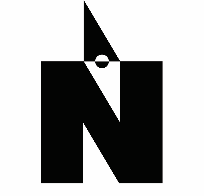 Thank you for considering of taking part into the NORDSCI Conference and publish your work to the Conference Proceedings. Your contribution will be highly appreciated!After filling the Registration Form, please send it to email: info@nordsci.org  Our team will follow up with a confirmation mail and result of the review of your Registration.If you have any questions or need any assistance please contact our team or check Conference’s website http://www.nordsci.org  I have read and I agree with NORDSCI Terms & Conditions. I have read and I agree with NORDSCI Privacy Policy.PERSONAL DATASalutation		NameOrganization/Company/UniversityPhone NumberE-mailAdress		City	StateCountryZIP CodeREGISTRATION DATAI prefer to receive my conference proceedings as: Hard copy of the volume with my published research 		 CD with all published papersPlease check all Participation Forms and what they include at www.nordsci.org/participation-forms PAPER SUBMISSION DATAI will submit for publication in the NORDSCI Conference proceedings:	 	1 Article for NORDSCI Proceedings 	2 Articles for NORDSCI Proceedings 	3 Articles for NORDSCI Proceedings 	4 Articles for NORDSCI Proceedings 	5 Articles for NORDSCI Proceedings Every registered author at NORDSCI Conference can submit up to 5 scientific documents. Kindly note that this is requirement that we have from the scientific databases and it is very important for further indexation.All prices are VAT Excluded. Each Paper should be up to 8 typewritten pages.  	I will submit my paper in English language. 	I will submit my paper in different than English language and will receive additional fee from NORDSCI Team for translation. Remark: It is recommended that papers should be written in accordance to the NORDSCI paper template and submitted by schedule. Please check sections PAPER SUBMISSION and DEADLINES at www.nordsci.org.ARTICLE SUBMISSIONPaper 1Paper Title: 	     Section: 	     		Please check all sections for in the website www.nordsci.org and fill in yours.Add you abstract here:      Add keywords:     Author/s: 	     The paper will be presented as (only for Lecturers/Virtual Lecturers/ PhD Students):  Oral presentation 		 Poster presentation (10 € print surcharge)I prefer to pay by: Personal Payment 		 Company Payment**  Please enter your Company VAT Number here:      	After filling in this registration form, please send it by e-mail to info@nordsci.org Date      				Signature _____________________________After your Abstract Submission, you will receive an official Abstract approval letter from NORDSCI Team. With the official approval you will receive two options for payment your registration fee – using PayPal or by proform invoice. If you checked that you would like to proceed more than 1 Article for publishing, please continue with Abstract submission for other papers below. Paper 2Paper Title: 	     Section: 	     		Please check all sections for in the website www.nordsci.org and fill in yours.Add you abstract here:      Add keywords:     Author/s: 	     The paper will be presented as (only for Lecturers/Virtual Lecturers/ PhD Students): Oral presentation 		 Poster presentation (10 € print surcharge)Paper 3Paper Title: 	     Section: 	     		Please check all sections for in the website www.nordsci.org and fill in yours.Add you abstract here:      Add keywords:     Author/s: 	     The paper will be presented as (only for Lecturers/Virtual Lecturers/ PhD Students): Oral presentation 		 Poster presentation (10 € print surcharge)Paper 4Paper Title: 	     Section: 	     		Please check all sections for in the website www.nordsci.org and fill in yours.Add you abstract here:      Add keywords:     Author/s: 	     The paper will be presented as (only for Lecturers/Virtual Lecturers/ PhD Students): Oral presentation 		 Poster presentation (10 € print surcharge)Paper 5Paper Title: 	     Section: 	     		Please check all sections for in the website www.nordsci.org and fill in yours.Add you abstract here:      Add keywords:     Author/s: 	     The paper will be presented as (only for Lecturers/Virtual Lecturers/ PhD Students): Oral presentation 		 Poster presentation (10 € print surcharge)Date      				Signature ____________________________Registration formConference Fee (VAT Excluded)LECTURER/1+1 Paper FREE published and presented - as oral or poster presentation/259 €COLECTURER/1+1 Paper FREE published and presented - as oral or poster presentation/199 €VIRTUAL LECTURER/1+1 Paper FREE published and presented virtually - as oral or poster presentation/219 €PHD STUDENT/1+1 Paper FREE published and presented - as oral or poster presentation/209 €PUBLISHER/1+1 Paper FREE published in the conference proceedings/199 €DELEGATE199 €ACCOMPANY PERSON119 €In addition, I would like to purchaseIn addition, I would like to purchaseIn addition, I would like to purchaseNORDSCI CD with all Conference Proceedings39 €Additional Copy of Printed Conference Proceedings39 €